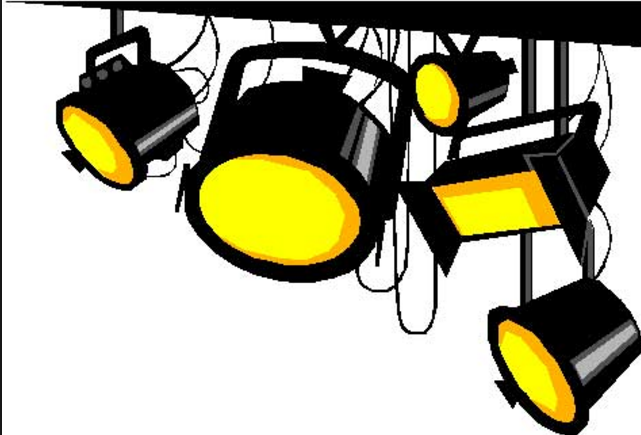 A STAGESTRATEGIC PLAN2.27.17Prepared by Dottie Bris-BoisTable of ContentsStrategic Plan	3Executive Summary	3Purpose	3Values	4Mission	4Strategy	4Lines of Business	4Success Measures	5Vision	6Statement	6Strategies	7Underway	7New	7Reports	8Great Start	8Purpose	8Values	8Mission	9Three Elements	9Four Questions	10Mission Statement	11Current Strategy	12Lines of Business	12Success Measures	13Great Start Summary	14Great Ideas	15Vision Statement	15Ideate	15Stakeholders	15BOBs	16Stop Fix	18Great Questions	19SPOT	20Statement	23Vision Ideas	23Collect	23Evaluate	24First Cut	24Contenders	24Finalists	25Great Ideas Summary	25Great Strategies	27Build	27Underway	27New	28Test	29Industry Environment	29Competitor Environment	30Internal Environment	31Mission	31Capacity	31Capital	32Risk	32Summary	33Decide	33Great Strategies Summary	34References	35Footnotes	36Endnotes	36Strategic PlanWhat we will do next?Executive Summary A Theatre Company in Chicago dreams of joining the ranks of other legendary theatres that started small and grew into prominent arts organizations. An award-winning theatre with nearly two decades of artistic success, the organization has the potential to be more than a theatre that produces plays about history. It could make history. Yet, doing so requires that the organization plan strategically. The Great Strategies Report begins by summarizing the results of the Sustainable Strategy process and outlines what the theatre is doing now, what they could do next, and what they should do next. Subsequently, this report articulates the strategies and goals that will launch the company forward, thus putting the aspirations of its vision within reach.The Great Start Report analyzed this theatre’s purpose, values, mission, current strategies, lines of business (LOBs), and success measures. This process proved that the organization is promising and has a clear competitive advantage. As Chicago’s only theatre devoted to productions inspired by history, the nonprofit’s dedicated staff is committed to exceptional productions that engage and unite curious Chicago theatregoers. Yet passion cannot sustain a business and the report revealed that the theatre’s lack of human and capital resources affect its overall effectiveness.Using six tools to ideate and four methods to evaluate, the Great Ideas Report generated three great strategy ideas for the organization: a festival around a historical holiday; performing matinees for Chicago Public School (CPS) student audiences; and building a new home. These resonated with the theatre because they promote the its new vision to be a preeminent Chicago arts organization, and are likely to attract national attention. Furthermore, they are pragmatic enough to achieve and idealistic enough to incentivize action. The final narrative, The Great Strategies Report, reviewed the theatre’s purpose, mission, LOBs, capital structure, and vision in order to illuminate its foundation and future direction. Next, we fleshed out the strategies identified in the Great Ideas Report and evaluated them against the external and internal environment. Consequently, it was determined that student matinees and a new facility would propel this organization forward—thereby paving the way to make the theatre a preeminent arts organization.PurposeThe heartbeat of any living thing sustains its existence. An organization is no different and its purpose is the heart that informs all other elements. In brief, purpose is the first step to strategy building. To discover the organization’s purpose, we examined the theatre’s organizational values and defined the elements of its mission.ValuesValues are virtually useless without associated actions to clarify them. Although the organization being evaluated formally states its values in its strategic plan, the organization has not defined the actions that will embody them. In the chart below, I have linked the theatre’s stated values with actions that are reinforcing:MissionThe theatre’s current mission is broad and lacks focus. A strong mission should address three key elements: (1.) Who your organization serves; (2.) What transformation occurs in your clients’ lives; and (3) How your organization is different from its rivals. Answering these queries constructed a new simplified mission statement: A place that creates better understanding
for curious Chicago theatregoers
and unites audiences through historyThe targeted mission provides a stronger rational for the organization’s existence. For more information on the new mission, see the Great Start Report.StrategyFor the theatre to consider its future, it must understand where it currently stands. To establish an organization’s starting point, they must examine current LOBs and capital structure. Lines of BusinessIf purpose is the heartbeat of strategy, LOBs are the lifeblood that bring the organization to life. The chart below identifies the theatre’s LOBs, the corresponding customer, and the transformation for that constituent: Success MeasuresSuccess measures allow the theatre to track its financial health and the number of clients served by LOBs. This information is found in the organization’s most recent 990s, its annual report, and as described by staff leadership. The chart below shows that the theatre outspent its revenue in 2013. Even so, the total margin was less than 1%. Furthermore, the organization’s assets exceed its liabilities and its working capital indicates that the business could sustain its current spending for a short period. Also tracked in the chart are the LOBs and the number of clients each line served in 2013. For a more detailed analysis of the theatre’s success measures, please see the Great Start Report.VisionStatementTo paint a picture of the best future, leaders must consider what is achievable based on what holds the organization back and what takes it forward. Brainstorming around these issues identified that the theatre in Chicago aspires to be: A preeminent Chicago arts organizationand nationally recognized leaderThis sentiment should become a “guidepost showing the way” and direct the organization’s current and future efforts. For more information on the brainstorming process and the construction of the vision statement, please refer to the Great Ideas Report.StrategiesUnderwayNew ReportsGreat StartWhat are we doing now?A theatre company in Chicago yearns to flourish. Yet to do so, the organization’s business practices must be as exceptional as the art it produces. First, strategy building should establish a competitive advantage. To do so, Michael E. Porter suggests that organizations establish a unique position, tailor activities to strategy, choose what not to do, and find fit across activities. According to Henry Mintzberg, Bruce Ahlstrand, and Joseph Lampel, competitive advantage is gained when an organization decides how to plan its course of action, position its products, establish a pattern (or not), choose a perspective, and ploy to leverage power. The Great Start Report synthesizes elements that Porter, Mintzberg, and many other strategic planners endorse to ensure that proper planning is results-driven. In doing so, the theatre being evaluated can determine its purpose, values, mission, current strategy, lines of business (LOBs), and success measures. Consequently, the organization can pinpoint what it’s doing now in order to consider what it could and should do next.PurposeThe heartbeat of any living thing sustains its existence. An organization is no different and the purpose is the heart that informs all other elements. In brief, purpose is the first step to strategy building. To discover the theatre’s purpose, we analyze the values and mission.Values Values are virtually useless without associated actions to clarify them. Although the organization being evaluated formally states its values in its 2011-2014 strategic plan, the organization has not defined the actions that will embody them. In the chart below, I have linked the theatre’s stated values with actions that are reinforcing:Mission Before the theatre can consider the future, it must understand why its service matters. This vital step is the bedrock of strategy building and ensures sound decision-making about activities, governance, and management structure. Three ElementsThe mission should address three key elements: (1.) Who your organization serves; (2.) What transformation occurs your clients’ lives; and (3) How your organization is different from its rivals. The theatre’s current mission is broad and lacks focus. However, answering ‘who, what, and how’ will provide better rational for the theatre’s existence, resulting in a more targeted mission. Who? The Theatre’s current mission fails to identify any customer. Although all stakeholders served via programs or outreach are valuable, the mission should identify the primary customer. Because the performing arts organization dedicates itself first to producing plays, its primary customer is its audience. Generally, this audience is well-versed in Chicago’s theatre offerings and is interested in new work inspired by history or the plays in the American canon that have defined it. Simply put, the theatre’s primary customers are curious Chicago theatregoers.What transformation? Answering what change happens in lives of our primary constituents insures that focus lies outside of the organization. Therefore, the impact for theatregoers should extend beyond the performance. The venue presents theatrical stories about events that have shaped our global community, while also giving individuals greater self-awareness of his or her place in time. More succinctly, the theatre’s audiences more fully understand themselves and their collective past.How Better? The third element of mission is to identify what edge the theatre has over competitors, its competitive advantage. To establish the organization’s unique and valuable position, I used the ‘Four Questions’ method prescribed by Michael Hitt, Duane Ireland, and Robert Hoskisson to list the organization’s greatest resources, capabilities, core competencies, and competitive advantages. The theatre’s aspirations and values, as well as its ability to learn and market itself, are its highest indicators. Yet the organization’s strategic abilities, managing processes, and technology assets are quite weak—therefore, greatly inhibiting the strengths it possesses. For example, the organization has a vision statement in place that describes its aspirations, but doesn’t have a systematic strategy to achieve it. The organization’s small staff lacks the resources to operate fully at a high level. An overworked staff (albeit passionate) paired with outdated technology, makes it difficult for the theatre to operate efficiently. As a result, most tasks are accomplished, but with only a rudimentary process in place.  Four QuestionsIn order to magnify your strengths and mitigate your weaknesses, you must know what they are. To do so, Hitt, Ireland, and Hoskisson ask ‘Four Questions’ that reveal the organization’s greatest resources, capabilities, core competencies, and competitive advantages. Subsequently, organizations can evaluate assets and strengths in order to discover its unique and valuable position. What Resources? In the heart of a bustling Chicago neighborhood—amid restaurants, bars, and cafes—the theatre is easily accessible by foot, car, bike, or public transportation. The venue attracts both neighborhood locals and Chicago theatregoers from around the city, making its location a key tangible asset. The theatre’s employees are another strong tangible resource. More than administratively strong, most employees also serve the theatre in an artistic capacity in the form of directors, actors, dramaturges, season planners, producers, and teaching artists. These multi-faceted employees are the lynchpin that has secured another resource—the theatre’s reputation. An award-winning theatre and an incubator for new work, the organization’s reputation is an intangible resource able to attract new patrons. What Capabilities? Even though the theatre does not have a physical box office or recommended ticketing and donor tracking technology, the organization effectively manages events and customers. Furthermore, even with a small staff, the theatre prioritizes customer service to ensure positive experiences and return visits.What Core Competencies? To identify the theatre’s core competencies, it must test the activities that define the organization against how valuable, rare, costly to imitate, and non-substitutable they are. Considering its resources and capabilities, the theatre’s largest strength is its artistic staff that drives the organization’s core activities: the plays it produces, its commitment to Chicago actors, its dedication to engage audiences, and the undertaking to bring drama-based strategies into the classroom. Following is a qualitative case for the strength for each core competency:What competitive advantages? We can now answer the third element of mission: how better? As evident in the chart above, the core competency that passes the test and is therefore the company’s competitive advantage is being Chicago’s only theatre company devoted to producing exceptional productions inspired by our shared history. Mission StatementAfter identifying the theatre’s primary customer, the transformation for that customer, and the competitive advantage, we can assemble the pieces to form a new mission.We recommend the new mission in the chart above because it clarifies the elements of the mission. For internal use, we also recommend the simplified version because it is so easy to remember.Current StrategyCurrent strategy isn’t just about the future; it’s about understanding where you are today. To establish the theatre’s starting point, we analyzed its Lines of Business (LOBs) and we reviewed its success measures.Lines of BusinessIf purpose is the heartbeat of strategy, LOBs bring the organization to life. Furthermore, each LOB must pass the customer transformation test and should be viewed as “ends, not means.” The chart below identifies the theatre’s LOBs, the corresponding customer, and the transformation made in the constituent.Success MeasuresSuccess Measures allow the theatre to track its financial well-being and the people served by LOBs. This information is found in the organization’s most recent 990s, its annual report, and as described by staff leadership. The chart below shows that the theatre had more expenses in 2013 than total revenue. Despite this minimal debt, the organization has maintained its healthy ratio, working capital, and operating reserves. Also tracked in the chart are the LOBs and the number of clients each line serves. In addition to the hard data found in 990s, the theatre’s leadership confirms that all programs have seen growth, with subscriptions most rapidly growing from year-to-year. As the organization continues to track success, it is recommend that qualitative analysis (return patrons, resolved customer issues, etc.) also be tracked.Great Start SummaryAlready thinking about tomorrow, the organization has big dreams of becoming a prominent Chicago theatre. As an award-winning theatre with two decades of artistic success, the organization just might get there. In any case, it can now firmly establish where it is today by examining this report’s insight on purpose, values, mission, and current strategies.Great IdeasWhat could we do next?Warren Bennis proclaims that the “single defining quality of leaders is the capacity to create and realize a vision.” Indeed, superior leaders are often synonymous with great visionaries, as in the case of Walt Disney and Winston Churchill. Further proving vision’s validity, research confirms that 88 percent of executives use vision to guide their firms. Therefore, this report seeks to empower a theatre company in Chicago with a strategic process that enables the organization to articulate its vision. Vision StatementTo paint a picture of the best future, leaders must consider what is achievable based on what holds the organization back and what propels it forward. Brainstorming around these issues will identify the theatre’s driving forces. Subsequently, a vision statement will generate, as well as several other ideas that might be advantageous strategies.IdeateThe first step to determine the theatre’s vision is ideation. Because this process is so vital, we used five tools to develop a myriad of options that the organization collected and prioritized: Stakeholders, BOBs, Great Questions, Stop Fix, and SPOT. StakeholdersThe theatre must consider internal and external stakeholders as part of the strategic process. This encourages commitment and interest; objective positions; foundations for future work; and open dialogue. Once established, strategic planners should identify the goals and influence of each group. We summarize the theatre’s stakeholders below:To prioritize its communication strategy with stakeholders, Bryson’s influence versus interest grid will allow the theatre to understand its constituents and the level at which information must be managed. To do so, we inserted the stakeholders into the tool below:Although the analysis shows that funders have the highest interest and interest, the theatre recognizes the need to give equal voice to the patrons it serves. In addition to talking with constituents to gain their opinions, the organization also took to social media to understand customer preferences better.Predominately, self-identified veteran theatregoers (the theatre’s primary customer), echoed sentiments like, “not a bad seat in the house,” “unbelievable theatre,” and “best small theatre in Chicago.” A standout post claimed that the theatre “engages every brain cell and sends you away thinking.” Even so, disappointed customers remarked about scarce parking, bad box office experiences, and trouble finding the theatre, thus giving the organization some ideas about what they can fix.Based on the ideation around stakeholders, we generated the following ideas:BOBsInvestigating the best of the best (BOBs) in your industry reveals your competitor’s strengths and stimulates ideas for your own organization. We could have examine numerous theatres, but the trick is choosing ones that truly excel at similar things that your business is trying to accomplish and that are financially strong. The example below compares the A Stage to two other theatres that are financially excellent and committed to linking art and audiences.Comparing the theatre to its BOBs illuminated several additional LOBs, which the organization could replicate or revise to fit its needs. Imperatively, both BOBs have twice as many annual productions supplementing their earned income. Additionally, both BOBs have built security, as evident by their net assets. Granted, both BOBs are older and established, but the theatre will safeguard its efforts by building an endowment. Furthermore, the majority of the BOBs being compared have low-cost, low-staff LOBs like programs for patrons under 35 or community blogs. Each BOB also is dedicated to education initiatives. Finally, each BOB has one or two high-risk, high-reward programs like a festival or conservatory. Considering all this, the theatre found the following:  Stop FixAs discussed in the Great Start Report, choosing what not to do is essential to strategy. Therefore, it is crucial to consider what to stop or fix. In building an ideal portfolio of LOBs, the theatre should strive for attractive programs with a strong position. These robust programs should support mission-critical programs that are less attractive. In the table below, the MacMillan Product Matrix analyzes the organization’s current portfolio in terms of attractiveness, alternative coverage, and competitive position.Using the MacMillan Product Matrix, we found LOBs to cut and build up: Great QuestionsAnother tool for the theatre’s ideation is the Ansoff matrix, which stimulates ideas by considering opportunities around the table’s four quadrants. Additionally, it’s helpful to think about the quadrants in the form of questions. Joseph Schumpeter suggests considering what your organization can create, improve, reach, tap, and establish.When looking at the results of the Ansoff Matrix, it’s clear that the ideas generated in market penetration are low hanging-fruit. However, market development and product development are the “sweet SPOT” of our ideation. This is because the ideas in this quadrant are much easier than diversification, but still allow the theatre to branch out. We examined the ideas in all four quadrants: SPOTSPOT CLASSICThe classic approach advocated by General Electric approach to vision begins with analyzing your internal strengths and problems, and external opportunities and threats. The theatre used the Organizational Capacity Assessment Tool (OCAT)  to analyze the organization’s strengths and problems. Nine raters found the following:In the table above, the two categories that merit attention overall are strategy and organization, infrastructure and technology in addition to many specific issues that the agency can delegate to departments. The OCAT and Four Questions from the discussion of competitive advantage in the Great Start Report uncovered the following strengths and problems: External factors influence the industry at large. Using a PEST (political, economic, sociocultural, and technological) analysis, the theatre identified following:Because the theatre should build on its strengths, address its weaknesses, take advantage of opportunities and minimize threats, the organization has brainstormed the following ideas because of the SPOT process:SPOT BAMUsing the final ideation tool, the BAM process (brainstorming, affinity grouping, and multi-voting) generated even more possible solutions for the things that hold the theatre back and enhancements for the ones that propel it forward. The BAM process generated nearly 70 ideas, which we organized into 10 affinity groups. What remains at the conclusion of our ideation is that the theatre is most interested in extraordinary events, strengthening its reputation, and securing a new and bigger home.StatementBased on all of our brainstorming, we can see a pattern and a vision that feels right for the theatre. The organization wants to be “a preeminent Chicago arts organization and nationally recognized leader.” This sentiment should become a “guidepost showing the way” and direct the theatre’s efforts as it narrows down the hundreds of ideas.Vision IdeasCollectNow that we have used the six tools to ideate, the next step is to collect the credible ideas from that process. The chart below lists 28 achievable, yet idealistic suggestions:EvaluateIt turns out that decisions made quickly can be as valuable as decisions made cautiously and deliberately. Therefore, intuition is the first step in evaluating the credible ideas generated in the collection process that led to 12 great ideas to consider.First Cut	ContendersThe Contenders process puts our top 12 ideas into the Payoff Matrix. The four quadrants in the chart below separate ideas based on big or small pay-off and easy or tough to implement. As a result, the theatre chose six contenders (bolded and italicized in the chart below). These ideas represent a mix of easy and hard to do, but all with a big pay-off.FinalistsTo select six finalists, the theatre narrowed down the contenders and selected only ones expected to deliver a big pay-off. Reaching beyond intuition, the organization used the Weighted Decision Matrix to measure the finalists: Great IdeasA festival around a historical holiday – the theatre imagines an outdoor summer festival on July 4th weekend. The organization is excited about exploring this because of the potential outreach to new audiences and PR opportunities. Perform student matinees – Student matinees would simply remount a production from the theatre’s season and allow the organization to have a greater impact with Chicago Public School (CPS) history students. Build a new and better home – This strategy would better serve its growing audience and provide a platform more appropriate for the theatre’s vision.Great Ideas SummaryGreat Ideas SummaryWe used six tools to ideate and four methods to evaluate to find three great ideas:These ideas promote the theatre’s new vision to become a preeminent Chicago arts organization and are likely to attract national attention. Furthermore, they are pragmatic enough to achieve and idealistic enough to incentivize action. It is the hope of this report that these strategies will propel the organization forward in order to seize its aspirationsGreat StrategiesWhat should we do next?A theatre company in Chicago aspires to become a preeminent Chicago institution. To do so, the organization must begin by implementing strategies that allow the company to grow dramatically. The Great Ideas Report brainstormed dozens of ideas. Of those, three strategies were determined to fit the theatre’s mission and reinforce its vision. The Great Strategies process builds these strategies and evaluates if they are fundable, competitively advantageous, and achievable.BuildDescribing the 6 P’s (people, product, place, price, proposition, and plan) will allow the theatre to articulate the proposed strategies and outline their essential elements and benefits. This process will prepare the organization to pitch the strategies to external stakeholders.UnderwayThe theatre’s current strategic plan strives to develop a better environment for employees, create unique and insightful productions, and generate sustainable growth. The theatre should only pursue strategies that link to the primary customer. Furthermore, operational strategies (internal strategies) like building a better environment for employees or creating sustainable growth must reach beyond operational effectiveness and create a unique and valuable position. Organizations must ask what will support the vision.The new strategies for the theatre support its coveted future, and potentially create a competitively unique and valuable position:NewBy creating a summer festival, the theatre can penetrate the market by serving its current customer (curious theatregoers) and develop a new market of family audiences and culture-seekers. The proposition of a low-cost and highly accessible event creates a high value that will interest many customers. Therefore, the strategy offers the organization the visibility needed to become a preeminent Chicago arts center. Because the theatre’s education initiatives underway work one-on-one or in small groups, the organization makes a big impact—but only for a small number of students. By giving learners the opportunity to come to the venue for student matinees, the theatre can round out its education programming and expand its reach. By investing in the next generation, the organization is more apt to become the national arts leader it aspires to be.Creating a new facility is the organization’s only internal strategy, but will have the greatest impact for its theatregoers. A capital campaign that also raises endowment funds will engage individual donors, corporations, and foundations in order to provide a much-needed new space with funds that will sustain the organization as it expands into the future. In essence, the strategy will create a space worthy of the theatre’s artistic ambitions.TestStudying the external environment uncovers the opportunities and threats that help or hinder the success of new strategies. The theatre’s primary threat is competition among cultural offerings. Although rivalry among theatres is mild, there are 300 theatres in Chicago competing for leisure dollars. Furthermore, with the onset of the city’s cultural plan, offerings throughout Chicago are on the rise.Industry EnvironmentAn industry is “a group of firms producing products that are close substitutes.” Therefore, rather than examining the theatre industry at large, the theatre should only test industries offering similar services as the proposed strategies. Furthermore, it is only necessary to evaluate the strategies impacted by the external environment (a festival and student matinees). Consequently, the industries to test are summer festivals offering live entertainment and field trip opportunities for CPS students. In addition to defining the industry, Susan Oster recommends researching, evaluating relations among participants, and identifying funding group interest to establish the likelihood of success. Upon researching the festival industry, we found hundreds of family events, but only a fraction offer live entertainment in the summer. Field trip options are not as plentiful. However, notable Chicago institutions host the bulk of recommended activities, which may make the market difficult to enter.The Department of Cultural Affairs and Park District have created a systemized entry into the summer festival market. This structure also prevents too many organizations from scheduling events in the same area at the same time, thereby making relations among festival participants moderate. The relations in the field trip industry also appear moderate, as organizations offering this service often have a different primary customer—and therefore a separate principal revenue generator.Funding group interest is also moderate for festivals and student matinees, as both strategies are likely to attract a diverse group of funders. For example, a music festival for families has 13 festival sponsors and another theatre in Chicago has 10 education program sponsors, indicating these initiatives are attractive and highly fundable. We summarize the findings from the industry research in the table below with the caveat that the New Facility does not have the relevant characteristics for examination because it is essentially an internal strategy:Because the festival market is so dense, it is only somewhat attractive. Field trips, however, are more attractive as there are fewer opportunities for history students.Competitor EnvironmentCompetitors are the agencies that offer similar products to similar customers. In addition to identifying the theatre’s rivals, it is valuable to know their LOBs, competitive advantages, and the likely response when the organization implements the new strategies:As summarized in the chart above, the competitive environment is not an imminent threat to the theatre. Therefore, both a festival and student matinees remain attractive.Internal EnvironmentIn addition to determining the external environment, the theatre must consider its internal abilities. By adapting Clara Miller’s Iron Triangle, the organization can analyze mission drift, organizational capacity, capital structure, and risk orientation to evaluate if it can carry out the proposed strategies, while maintaining its current initiatives. MissionThe theatre exemplifies a purpose-centered organization, as there is a clear connection between productions (the primary revenue generator) and the organization’s educational programs and research initiatives. Therefore, any new LOBs (in this case a festival and student matinees) should also relate and not cause mission drift. To evaluate, the organization revisited the MacMillan Product Matrix and tested the new strategies in terms of program attractiveness, alternative coverage, and competitive position. A festival for the theatre is highly attractive (aligns with the mission), has high alternative coverage (many competitors), and a strong competitive position (uniquely linked to a historical holiday), making it mostly attractive. Should the organization pursue this strategy, it will have to compete aggressively to ensure the strategy’s success. The market for student matinees is competitive, but the strategy aligns with the theatre’s mission. The organization also has a unique position as an arts organization focused on history teachers—therefore, making matinees very attractive. Furthermore, the Great Ideas Report identified a need for aggressive growth for the theatre’s education programs, which would be satisfied with the conception of student matinees. CapacityClara Miller defines organizational capacity as “the ability of an organization to simply operate its business.” To determine if the theatre can execute its new strategies, the organization must identify any lack of resources that would prevent success. To evaluate, the theatre reviewed the takeaways from the SVP Organizational Capacity Assessment Tool, Four Questions, and the SPOT analysis from the Great Start and Great Ideas Reports. Previous reports found that the theatre has great marketing and administrative skills, as well as a strong artistic vision that would support a festival. Yet, with resources already spread thin (human and capital), the assets necessary to curate a successful festival don’t seem to exist, making this strategy unattractive.Student Matinees, however, would require very few resources, as the theatre would simply remount an existing production. The assets necessary are a company of actors available during school hours, staff to book reservations, and staff to greet schools upon arrival and departure. As resources needed are minimal, this strategy is attractive. Finally, the theatre’s current facility is its weakest asset. Patrons find it difficult to locate, seating is limited and does not meet the needs of a growing audience, and it fails to support the theatre’s vision. The organization’s unique position affords theatregoers with a space to relive historical moments that have defined our past. Therefore, the venue needs a space that will play to its biggest strength: producing exceptional theatre. By investing staff resources (time and effort) into a capital campaign, the theatre will develop deeper relationships with current supporters and gain new funders in the process. A campaign will draw upon human resources that are already spread thin, but the payoff of raising money for a new venue and simultaneously establishing an endowment will strengthen all resources in the long run. As a result, this strategy is attractive.CapitalUnderstanding the theatre’s capital structure will illuminate the overall health of the organization. To evaluate, the theatre should refer to the success measures chart in the Great Start Report (and summarized on pages 4-5 of this workbook). Although, the organization needs to build its operating reserves, the theatre is fit to maintain its current initiatives and to pursue its less expensive strategies: student matinees and creating a new facility.RiskAlbert Einstein said, “A ship is always safe at shore, but that is not what it’s built for.” Yet decision makers must establish the best time to invest in risk-taking initiatives. According to the theatre’s general manager, the organization is currently taking few risks, as they recently decided to allocate most resources into the production budget to stay competitive with other midsize theatres. Additionally, the theatre reviewed its SPOT analysis and SVP Capacity Assessment. The organization has a growing list of funders, but obtaining enough contributed income has been challenging. Because every strategy proposed relies on funding, the theatre must determine which ones are most fundable. Finally, the theatre used the Trussel Financial Vulnerability Quick Test, to see if net assets have dropped significantly over the past three years. The organization's assets dipped in 2013, but since 2011 have risen nearly 12%—therefore passing the test with flying colors. Based on various tools, the theatre is risk averse. However, it can afford to make a small investment and it is recommend 15 percent of operating reserves ($57,000) be invested in fundraising initiatives to support student matinees and a new facility. SummaryIn sum, the theatre tested its strategies against the organization’s internal environment around mission, capacity, financial health, and risk orientation. In almost all categories, the theatre decided that the festival was unattractive. However, student matinees and a new facility became priorities as reflected in the table below:DecideAnalyzing all three environments – industry, competitor, and internal – we discovered that a festival and student matinees are attractive strategies to pursue. However, because the festival market is so saturated, student matinees are slightly more attractive: Finally, we used the Change or Die Checklist, which asks eight questions for the theatre to consider. Like the MacMillan Matrix, it helps decision makers choose what not to do. The analysis concludes that the theatre should pursue two of the three strategies initially proposed: student matinees and a new facility. However, this does not mean that a festival isn’t a great idea—now is simply not the time to pursue it. When the theatre has additional staff and resources, a festival would be a mission-driven idea to reevaluate. Great Strategies SummaryBy completing the Great Strategies process, the theatre has prioritized student matinees and building a new facility. These two strategies will propel the organization forward as it strives to realize its vision to become a preeminent Chicago arts organization and nationally recognized leader. Furthermore, this report has created goals for each strategy in order to build an action plan that will give the theatre the momentum to start moving toward the future it seeks.ReferencesAllison, M., & Kaye, J. (2005). Strategic planning for nonprofit organizations : a practical guide and workbook (2nd ed.). Hoboken, N.J.: Wiley.Ansoff, H. I. (1957). Strategies for diversification. Harvard Business Review, 35(5), 113-124. Barker, K. L., & Burdick, D. W. (1985). The NIV study bible: New international version. Grand Rapids, MI: Zondervan Bible Belsky, Scott. (2012). Making Ideas Happen: Overcoming the Obstacles Between Vision and Reality. New York: Penguin Group. Bennis, W. G. (1989). On becoming a leader. Reading, PA: Addison-Wesley.Blackwood, A., & Pollak, T. (2009). Washington-area nonprofit operating reserves Charting Civil Society (pp. 10). Washington: Center on Nonprofits and Philanthropy.Brinckerhoff, P. (2000). Social entrepreneurship: The art of mission-based venture development. New York: Wiley.Bryson, J. M. (2011). Strategic planning for public and nonprofit organizations: a guide to strengthening and sustaining organizational achievement (4th ed.). San Francisco: Jossey-Bass.Chicago Parent. (2015). Family Fairs and Festivals in Chicago and the Suburbs. Retrieved on Saturday, February 28, 2015 from: http://www.chicagoparent.com/topic/fairs-fests?page=1&Region=1141Classtrips.com. (2015). Chicago. Retrieved on Sunday, March 1, 2015 from: http://www.classtrips.com/region-landing/2768/school-field-trips-in-chicagoDepartment of Cultural Affairs and Special Events. (2015). Chicago Cultural Plan. Retrieved on Sunday, March 1, 2015 from: http://www.cityofchicago.org/city/en/depts/dca/supp_info/cultural_plan.htmlDrucker, P. F. (1985). The discipline of innovation. Harvard Business Review, 63(3), 67-72. Goodreads. (2015). Qotes by Albert Einstein. Retrieved on Sunday, March 1, 2015 from: http://www.goodreads.com/quotes/69315-a-ship-is-always-safe-at-the-shore---butGuskin, A. E. (1997). Notes from a pragmatic idealist: Selected papers 1985-1997. Yellow Springs, OH: Antioch University.Hitt, M. A., Ireland, R. D., & Hoskisson, R. E. (2013). Strategic management: Competitiveness & globalization: concepts and cases (11th Ed. ed.). Eagan, MN: Cengage Learning.Light, M. (2011). Results now for nonprofits: Purpose, strategy, operations, and governance. Hoboken, N.J.: John Wiley & Sons.Light, M. (2015a). Sustainable Strategy Workbook. 1-100Light, M. (2015b). Strategic Management and Planning: Class 1. (PowerPoint Slides).Light, M. (2015c). Strategic Management and Planning: Class 2. (PowerPoint Slides).Light, M. (2015d). Strategic Management and Planning: Class 3. (PowerPoint Slides).Light, M. (2015e). Strategic Management and Planning: Class 4. (PowerPoint Slides).Light, M. (2015f). Strategic Management and Planning: Class 5. (PowerPoint Slides)Light, M. (2015g). Strategic Management and Planning: Class 6. (PowerPoint Slides).Light, M. (2015h). Strategic Management and Planning: Class 7. (PowerPoint Slides).Light, M. (2015i). Strategic Management and Planning: Class 8. (PowerPoint Slides).League of Chicago Theatres. 2015. Member. Retrieved on March 1, 2015 from: http://www.chicagoplays.com/member-list.htmlMacMillan, I. C. (1983). Competitive strategies for not-for-profit organizations. Advances in Strategic Management, 1, 61-82.McLaughlin, T. A. (2009). Streetsmart financial basics for nonprofit managers (3rd ed.). Hoboken, N.J.: Wiley.Miller, C. (2001). Linking mission and money: An introduction to nonprofit capitalization. Retrieved on Saturday, February 28, 2015 from: http://www.nonprofitfinancefund.org/docs/Linking_MissionWebVersion.pdfMintzberg, H., Ahlstrand, B. W., & Lampel, J. (1998). Strategy safari: A guided tour through the wilds of strategic management. New York: Free Press.Nanus, B. (1992). Visionary leadership: Creating a compelling sense of direction for your organization (1st ed.). San Francisco: Jossey-Bass.Oster, S. M. (1995). Structural analysis of a nonprofit industry Strategic management for nonprofit organizations: Theory and cases (pp. ix, 350 p.). New York: Oxford University Press.Pfeffer, J., & Sutton, R. I. (2006). Hard facts, dangerous half-truths, and total nonsense: Profiting from evidence-based management. Boston: Harvard Business School Press.Porter, M. E. (1996). What is strategy? Harvard Business Review, 74(6), 61-78. Schumpeter, J. A. (1983). The theory of economic development: An inquiry into profits, capital, credit, interest, and the business cycle. New Brunswick, N.J.: Transaction Books.SVP Organizational Capacity Assessment Tool. (2002). Retrieved on Saturday, February 28, 2015 from: http://www.svpseattle.org/news-events/reports-research-and-tools-1/organization-capacity-assessment-tool/at_download/fileTichy, N. M., & Cohen, E. B. (1997). The leadership engine: How winning companies build leaders at every level (1st ed.). New York: Harper Business.Trussel, J. M. (2002). Revisiting the prediction of financial vulnerability. Nonprofit Management and Leadership, 13(1), 17-31. Ulrich, D., Kerr, S., & Ashkenas, R. N. (2002). The GE work-out: How to implement GE's revolutionary method for busting bureaucracy and attacking organizational problems--fast! New York: McGraw-Hill.FootnotesAnsoff, H. I. (1957). Strategies for diversification. Harvard Business Review, 35(5), 113-124. Blackwood, A., & Pollak, T. (2009). Washington-area nonprofit operating reserves (20). Retrieved from Washington: http://www.urban.org/research/publication/washington-area-nonprofit-operating-reservesBryson, J. M. (2011). Strategic planning for public and nonprofit organizations : a guide to strengthening and sustaining organizational achievement (4th ed.). San Francisco: Jossey-Bass.Glossary. (2010).   Retrieved from http://www.charitynavigator.org/index.cfm?bay=glossary.list#WLight, M. (2017). Sustainable Strategy. Chicago: First Light Group LLC.MacMillan, I. C. (1983). Competitive strategies for not-for-profit organizations. Advances in Strategic Management, 1, 61-82. McKinsey&Company. (2015). Organizational capacity assessment tool.   Retrieved from http://mckinseyonsociety.com/ocat/McLaughlin, T. A. (2009). Streetsmart financial basics for nonprofit managers (3rd ed.). Hoboken, N.J.: Wiley.EndnotesValuesCollaborativeExceptionalFiscally ResponsibleRespectfulIntimateActionsCooperative InspiringTeam players Creative  Partners 
to the communityDemanding of excellenceInnovativeResults-drivenCustomer-centricEffective managers of resources Informed decision- makersEmbracing of diversity (people and ideas)Effective listenersTransparentFairLinks that connect art and audiencesPersonal with those we serveLines of BusinessCustomerTransformationAnnual Season Chicago theatregoersGain knowledge and 
self-awarenessSubscriptionAvid Chicago theatregoersNever miss a show; Guarantee your experienceYoung Audience Program Patrons under the age of 35Experience great theatre 
at a great priceNew Work Reading Series Chicago theatregoers interested in new workSee it firstScholar Program Thoughtful theatregoersSee more; go behind the scenesStudent ProgrammingCPS studentsConfident and competent learnersCompany ArtistsCore family of artistsPerform more; 
create the theatre’s futureResearch (Dramaturgy) All constituentsEnsure authentic experiencesResource DevelopmentAnnual Fund Individual donorsFeel generous; make historySpecial Events Individual donorsFeel generous; make historySponsorship Corporate donorsAccess potential customersFoundation Support FoundationsFulfill missionMission Success Measures ($ in thousands)FYE 2014FYE 2015FYE 2016Profit & Loss: Contributed Revenue $490513512Non-contributed Revenue $657835849Total Revenue $1,1481,3481,361Total Expenses $1,0551,2701,372Revenue less Expenses $9378(11)Balance Sheet: Assets $9111,0651,053Liabilities $346421420Net Assets $566644633Capital Structure: Total Margin 0.08 0.06 (0.01)Current Ratio2.1 2.1 2.1 Working Capital391482480Operating Reserves335395380Lines of BusinessFYE 2011FYE 2012FYE 2013Total Clients #59,211Annual Season of 4 Plays: Total Clients # 19,000Subscribers: Total Clients # 5,000Young Audiences Program: Total Clients # 6,500New Work Reading Series: Total Clients # 800Student Programming: Total Clients # 750Scholar Program: Total Clients # 400Company Artists: Total Clients # 40 Research (Dramaturgy): Total Clients # 25,600 Annual Fund: Total Clients # 800 Special Events: Total Clients #  300 Corporate Sponsorship: Total Clients # 4 Foundations: Total Clients # 17 Government: Total Clients #1Better Space for StaffInsightful ProductionsSustainable GrowthPeopleEmployeesEducated Chicago theatregoersAll stakeholdersProductBoost morale by creating a better workplaceIncrease knowledge through deep cultural experiencesStrengthen all facets of the organizationPlaceOnsite at the theatreAt our theatreAt our facility and around the cityPrice (Client)N/ACompetition basedN/APrice (Startup)LowMediumMediumPropositionSupport productivityDeliver entertaining ways to revisit historyMaintain the theatre’s place among great Chicago venuesPlanUnderwayUnderwayUnderwayStudent MatineesNew FacilityPeopleStudentsFunders
(Individuals, corporations, and foundations)ProductAmplify teacher lesson plans through live storytellingMaking history through a worthwhile investmentPlaceAt our theatre during school hoursOn Chicago’s north sidePrice (Client)Competition basedEconomic valuePrice (Startup)MediumVery HighPropositionUniquely aligning with CPS history curriculumA space worthy of the theatre’s artistryPlanDevelop a corporate sponsorship and foundation strategy
(By 6/1/2015)Formalize group sales practices
(By 9/1/2015)Create marketing materials for teacher mailings and eblasts
(By 1/15/2016)Build a larger network of CPS teachers and referrals
(By 4/1/2016)Hire a consultant to ensure success
(By 6/1/2015)Develop major gift, corporate, foundation, and planned giving strategy
(By 8/1/2015)Develop communication plans and marketing materials 
(By 11/1/2015)Celebrate donors and keep stakeholders updated on progress
(At least twice per year during campaign life - approx. 3 years)ValuesCollaborativeExceptionalFiscally ResponsibleRespectfulIntimateActionsCooperative InspiringTeam players Creative  Partners 
to the communityDemanding of excellenceInnovativeResults-drivencustomer-centricEffective managers of resources Informed decision- makersEmbracing of diversity 
(people and ideas)Effective listenersTransparentFairLinks that connect art and audiencesPersonal with those we serveExceptional Theatre Inspired By Shared HistoryWorks with Chicago ActorsEngages AudiencesDevelops Art in Schools ProgramsValuableYes, unites audiences; increases self-awareness Yes, champions Chicago talentYes, pre- and post-show activities spark dialogueYes, fosters learningRareYes, only theatre in Chicago devoted to this undertakingNo, many theatres only work with local artistsSomewhat, but immersive theatre is becoming more popularNo, many theatres offer art in classroom opportunitiesCostly to ImitateSomewhat, any theatre can produce plays about historyNo, any theatre can use local artistsYes, requires human and financial resourcesNo, most likely funding is availableNon-substitutableYes, the mission requires that the theatre only do plays inspired by historyYes, company members become integrated within the organization and must be localYes, engagement efforts have become part of its reputationYes, interacting with the next generation is a stated goal in the strategic planOld MissionNew MissionWhoUnclearCurious Chicago theatregoersWhat transformationengage, enlighten, and entertainWho better understand themselves and their collective pastHow better than rivalsUnclearChicago’s only theatre company that unites curious theatregoers with exceptional productions inspired by our shared historySimplified MissionBetter UnderstandingFor curious Chicago theatregoersUnited by historyLines of BusinessCustomerTransformationAnnual SeasonChicago theatregoersGain knowledge and 
self-awarenessSubscribersAvid Chicago theatregoersNever miss a show; Guarantee your experienceYoung Audience Program Patrons under the age of 35Experience great theatre 
at a great priceNew Work Reading Series Chicago theatregoers interested in new workSee it firstScholar Program Thoughtful theatregoersSee more; go behind the scenesStudent ProgrammingCPS studentsConfident and competent learnersCompany ArtistsCore family of artistsPerform more; 
Create the theatre’s futureResearch (Dramaturgy) All constituentsEnsure authentic experiencesResource DevelopmentAnnual Fund Individual donorsFeel generous; make historySpecial Events Individual donorsFeel generous; make historySponsorship Corporate donorsAccess potential customersFoundation Support FoundationsFulfill missionMission Success Measures ($ in thousands)FYE 2011FYE 2012FYE 2013Profit & Loss: Contributed Revenue $490513512Non-contributed Revenue $657835849Total Revenue $1,1481,3481,361Total Expenses $1,0551,2701,372Revenue less Expenses $9378(11)Balance Sheet: Assets $9111,0651,053Liabilities $346421420Net Assets $566644633Capital Structure:  Total Margin 0.08 0.06 (0.01)Current Ratio2.1 2.1 2.1 Working Capital391482480Operating Reserves335395380Lines of BusinessFYE 2011FYE 2012FYE 2013Total Clients #59,211Annual Season of 4 Plays: Total Clients # 19,000Subscribers: Total Clients # 5,000Young Audience Program: Total Clients # 6,500New Work Reading Series: Total Clients # 800Student Programming: Total Clients # 750Scholar Program: Total Clients # 400Company Artists: Total Clients # 40 Research (Dramaturgy): Total Clients # 25,600 Annual Fund: Total Clients # 800 Special Events: Total Clients #  300 Corporate Sponsorship: Total Clients # 4 Foundations: Total Clients # 17 Government: Total Clients #1StakeholderPrincipal GoalsInterestInfluenceTheatre Patrons: 25,000 in the Chicago metropolitan areaExperience excellent and enlightening theatreMidHighStaff: 13 nonprofit employeesValuable work experience and financial compensationMidHighCompany Artists: 40 actors, artisans, and directorsEnhanced artistic experience and stake in the organization HighLowFunders: foundation, corporate, government and individual donorsReturn on investmentHighHighBoard: 21 Chicago-area membersEnsure proper governing of theatre  MidHighCPS Students: 500Become better students using drama-based strategiesMidLowPartners: space rental Generate a portion of revenue from the theatre’s audience  LowLowHigh Influence – Low InterestHigh Influence – High InterestKeep Satisfiedtheatre patrons; staff; boardManage CloselyfundersKeep Satisfiedtheatre patrons; staff; boardManage CloselyfundersLow Influence – Low InterestLow Influence – High InterestMonitorCPS studentsKeep Informedcompany artists; space-rental partnerStakeholders IdeasStakeholders IdeasExternal StakeholdersInternal StakeholdersImplement a box office and make exterior look more like a theatre 
(to ease patron confusion)Provide annual reports to fundersInvite major funders to opening performances and rehearsals Increase administrative spaceSearch for new hires with diverse backgrounds Invest in staff human resource benefitsBest of the BestBest of the BestBest of the BestA StageBOB 1BOB 2Lines of BusinessAnnual Season of 4 PlaysAnnual Season of 8-9 PlaysAnnual Season of 8-9 PlaysSubscribersSubscribersSubscribersYoung Audience ProgramStudent SubscriptionsYoung Professionals GroupNew Work Reading SeriesNew Work Readings LGBT GroupStudent ProgrammingGeneral Theatre StudiesYoung Playwright ExchangeScholar ProgramAudience Discussions Post-Show DiscussionsCompany ArtistsThe Artistic CollectiveActing CompanyResearch (Dramaturgy)Creative PartnersConservatoryAnnual FundAnnual FundAnnual FundSpecial EventsSpecial EventsSpecial EventsSponsorshipSponsorshipSponsorshipFoundation SupportFoundation SupportFoundation SupportPlanned GivingPlanned GivingAdult Writing WorkshopCapital GivingYouth Arts CouncilStudent Matinees (At theatre and touring to schools)Young CriticsYoung Performers StudioCommissions of New WorkTheatre CampPlaywrights UnitSlam PoetsTheatre FestivalSTEM and arts integrationPresenting successful work from other theatres (From U.S. and abroad)Workshops and ResidenciesAccess PerformancesAccess PerformancesRentalsFinancialsRevenue: 1,360,995   23,291,55815,388,217Expenses: 1,371,78623,107,444 15,338,000 Net Revenue: (10,791)184,114 49,417 Net Assets: 632,95138,715,519 43,375,356We have, but they don’tThey have, but we don’tThey have, but we don’tChicago’s only theatre devoted to work inspired by historyOne of the nation’s largest and oldest nonprofit theatresNational and international recognitionOne of the nation’s most successful regional theatres Revenue generating education programsBOBs IdeasBOBs IdeasIncrease season of workRaise endowment fundsCreate a festivalHave teachers, students, subscribers and donors write entries for a monthly blogStart a theatre camp1. Program Attractiveness1. Program Attractiveness1. Program Attractiveness1. Program AttractivenessHighHighLowLowAnnual Season SubscriptionFundraising Lobby DisplaysResearchCompany Artists2. Alternative Coverage2. Alternative Coverage2. Alternative Coverage2. Alternative CoverageHighLowHighLow3. Strong Competitive
Position Aggressive CompetitionAggressive GrowthBuild Up Best CompetitorSoul of the Agency3. Strong Competitive
Position Annual Season SubscriptionFundraising Lobby DisplaysResearchCompany Artists4. Weak Competitive
Position Aggressive DivestmentBuild Strength or Sell OutOrderly DivestmentForeign Aid or Joint Venture4. Weak Competitive
Position Programming for audiences under 35Scholar SessionsNew Work Reading SeriesStop Fix IdeasStop Fix IdeasCut new work reading seriesRamp up education programsIncrease program of work to increase subscriptionsImprove strategies for scholar eventsReport dramaturgical research and audience impact findings to fundersInvite teachers and students to performances that feature scholarsRamp up programming for audiences under 35Current productsNew productsCurrent
MarketsMarket PenetrationProduct DevelopmentCurrent
MarketsIncrease annual productions Expand education programsApply for more funding/sponsorshipExpand young audience programmingFestival around historical holidaysStudent matineesDigital study guides and playbillsResource center for further studyNewMarketsMarket DevelopmentDiversificationNewMarketsBuild a larger theatre in a new neighborhoodPartner with universitiesScreen films inspired by historyStart a playwriting contestBuild neighborhood partnershipsCreate student productionsStart a theatre campSell vintage clothes Great Questions IdeasGreat Questions IdeasExpand current programming (productions and education services)A festival around a historical holidayPartner with other social/health causesPerform student matineesScreen films inspired by historyBuild a larger theatre in a new areaOCAT Summary ResultsOCAT Summary ResultsAvg.ConsensusHigh/Low1Aspirations2.6--Moderate2Strategy2.5--Basic2.3Logic model2.0HighLow3Leadership, Staff, and Volunteers2.8NAModerate3.6CEO external recognition3.8HighHigh3.18Board contribution to the organization2.2HighLow3.25Board operations3.5HighHigh3.29Diversity of staff skills and experience3.7HighHigh3.39Talent management plan1.8HighLow4Funding2.6--Moderate4.1Fundraising skills2.1HighLow4.3Strategic funder base3.3HighHigh4.4Sustainable funder base3.3HighHigh4.6Financial management systems2.1HighLow5Values2.8--Moderate5.5Orientation toward external stakeholders3.8HighHigh5.7Organizational impact3.6HighHigh6Learning and Innovation2.9--Moderate6.6Monitoring of landscape3.3HighHigh7Marketing and Communication2.8--Moderate8Managing Processes2.8--Moderate8.6Financial controls3.5HighHigh8.9Insurance4.0HighHigh8.10Backup systems3.4HighHigh8.11Disaster preparedness2.1HighLow9Organization, Infrastructure, and Technology2.5--Basic9.3Cross-functional coordination2.1HighLow9.6Information technology (IT)1.9HighLowStrengthsWeaknessesInternalChicago’s only theatre dedicated to plays inspired by shared historyArtistically driven administratorsBrings art and culture to CPS classroomsWorks with talented performersAward-winning theatreEasily accessible 
(public transportation, restaurants, etc.)Capacity doesn’t meet demand Staff is spread too thin 
(worry of burnout)Not enough foundation/corporate supportLack of diversity 
(staff, performers, audience)Programs are underdeveloped because of lack of resources
(money and staff)OpportunitiesThreatsExternalResurgence in subscription/membership models (e.g. Netflix, Hulu)Economic recoveryMajority groups shiftingNew restaurants/cafes Real Estate availableNew citywide cultural planFunding for arts in schools Competition among Chicago cultural offerings
(funding/leisure dollars)Entertainment easily accessible (home/digital platforms)Increase in nonprofits Divide between storefront theatres and institutions SPOT Classic Great IdeasSPOT Classic Great IdeasAdd more shows to meet demandIncrease available seatingExpand student programsLeverage reputation Market subscriptions morePartner with universities and city colleges to find interns, actors, volunteers
(to relieve full-time staff)SPOT BAM IdeasSPOT BAM IdeasSPOT BAM IdeasIdeas (Affinity Grouped)Group NameVotingIncrease administration space; make exterior look more like a theatre; generate a larger audience by having more seats to sell; increase season of work; add more shows to meet demand: increase available seating; implement a box office; obtain a liquor license; create a resource center for students/life-long learners; expand current programming; build a larger theatre in a new area; gain new donors through a capital campaignA New Home19Go after a Regional Tony Award; increase advertising; strengthen branding; advertise Jeff Awards; promote strength of artistic staff; leverage reputation as the only theatre devoted to plays inspired by history; tour productions; report dramaturgical research and audience impact findings to fundersStrengthen Reputation17Create a festival of plays around a historical holiday; partner with other social/health causes; begin an annual playwriting competitionExtraordinary Events15Search for new hires with diverse backgrounds; cut new work reading series; Increase program of work to increase subscriptions; identify additional funding opportunities; raise endowment funds; provide annual reports to funders; invite major funders to opening performances and rehearsals; ask bigger theatres for advice; partner with other storefront theatres on events to lessen financial burdensGet in the Black15Cut unnecessary programs; implement staff incentives; create a structured volunteer program; hire additional interns; invest in HR, develop employee reviewsPrevent Staff Burnout10Partner with universities and city colleges to find interns, actors, volunteers; look at information on website to ensure it promotes equality; align season of work with diversity initiativesFocus on Diversity9Have enough seats to accommodate growing audience; market subscriptions more; have teachers, students, subscribers and donors write entries for a monthly blog; survey audiences to find out their likes and dislikesGain Customer Loyalty7Late night historical satire; history trivia nights; screen movies inspired by historical events; develop a young professionals board; implement student matinees; start a theatre campEngage the Next Generation6Expand student programs; implement student matinees; develop teacher workshops; invite teachers and students to performances that feature scholarsProgram Development6Update website; increase use of videos; drive patrons to social media; create digital study guides and playbillsStrengthen Digital Assets4All IdeasAll IdeasA new venueAdvertise subscriptionsAsk bigger theatres for adviceBecome part of the citywide cultural planCut new work reading seriesCut unnecessary LOBsFestival around historical holidayHistory trivia nightsIdentify low-cost, low-staff LOBs Identify PR opportunities and capitalize on being the only theatre solely dedicated to presenting plays inspired by shared historyImplement staff incentivesImprove strategies for scholar and young audience programmingIncrease season offeringsLate night historical satire Partner with other causes Partner with universities and city colleges (to recruit staff, volunteers, interns, and performers) Apply for more fundingPatron/student blogRevamp education programSeek additional sponsorshipsSet up a resource center for patrons to visit the theatre outside of scheduled performances to encourage further learningStart a theatre campStart an administration volunteer programStrengthen reputationStudent matineesTour productionsUpdate box office and ticketing systemUpdate websiteFirst CutFirst CutA new venueFestival around historical holidayIncrease season offeringsStrengthen reputationCut unnecessary LOBsPartner with other causes Student matineesStart an administration volunteer programBecome part of the citywide cultural planIdentify PR opportunities Late night historical satire Obtain more fundingHard to DoEasy to DoBig 
Pay-offA new venueFestival around historical holidayIncrease season offeringsStrengthen reputationPartner with other causes Obtain more fundingCut unnecessary LOBsStudent matineesStart an administration volunteerprogramIdentify PR opportunities Little
Pay-offNoneLate night historical satire Work with the city to become part of the citywide cultural planFinalistsFinalistsFinalistsFinalistsFinalistsFinalistsCriteriaWTA New HomeStudent MatineesIncreasePRCut 
LOBsAdmin. Volunteer ProgramHistorical Holiday FestivalPlays to competitive advantage520151525525Brings vision statement to life525252551025Mission fit4420412420Profitable315912151515Fundable4202044420Achievable3121212151212TotalTotal96101727650117Better Space for StaffInsightful ProductionsSustainable GrowthPeopleEmployeesEducated Chicago theatregoersAll stakeholdersProductBoost morale by creating a better workplaceIncrease knowledge through deep cultural experiencesStrengthen all facets of the organizationPrice ClientN/ACompetition basedN/APrice AgencyLowMediumMediumPropositionSupport productivityDeliver entertaining ways to revisit historyMaintain the theatre’s place among great Chicago venuesPlanUnderwayUnderwayUnderwayFestivalStudent MatineesNew FacilityPeopleFamilies and culture-seekersStudentsFunders
(Individuals, corporations, and foundations)ProductAccess to culture by taking performances outdoorsAmplify teacher lesson plans through live storytellingMaking history through a worthwhile investmentPrice ClientEconomic valueCompetition basedEconomic valuePrice AgencyHighModerateVery HighPropositionLow-cost and highly accessibleUniquely aligning with CPS history curriculumA space worthy of the theatre’s artistryPlanPartner with Chicago Park District and Department of Cultural Affairs 
(By 1/1/2019)Conduct site visits to determine location 
(By 4/1/2019)Establish creative team to curate productions, events, and programming
(By 3/1/2020)
Create outreach team to build new family audience
(By 3/1/2021)Publicize through paid and free media outlets
(By 4/1/2021)Develop a corporate sponsorship and foundation strategy
(By 6/1/2015)Formalize group sales practices
(By 9/1/2015)Create marketing materials for teacher mailings and eblasts
(By 1/15/2016)Build a larger network of CPS teachers and referrals
(By 4/1/2016)Hire a consultant to ensure success
(By 6/1/2015)Develop major gift, corporate, foundation, and planned giving strategy
(By 8/1/2015)Develop communication plans and marketing materials 
(By 11/1/2015)Celebrate donors and keep stakeholders updated on progress
(At least twice per year during campaign life - approx. 3 years)FestivalStudent MatineesFacilityIndustry DescriptionSummer festivals for families with live entertainmentField trips for CPS studentsN/AParticipant RelationsModerateModerateN/AStakeholder InfluenceWeakWeakN/AFit to StrategySomewhat AttractiveAttractiveN/AFestivalStudent MatineesFacilityCompetitor DescriptionOrganization that hosts an annual three-day music event the second weekend in July. This family-friendly festival features 60 music acts that range from indie rock, international acts, teachers, and students. Another theatre in Chicago is the primary competitor for student matinees. This rival has more than 20 years of experience producing student matinees, serves more than 40,000 students annually, and is the go-to field trip for more than 2,500 English and Drama teachers. NAComparisonThe theatre festival is a theatrically driven festival that will occur only on July 4th weekend. We will have a significantly smaller network and primarily present works with history classes tied directly to the classroom curriculum.   NALikely ResponseNot likely to respond. Their festival is music-centered and on a different weekend. Not likely to respond. Their network is massive and catered to English and Drama studentsNAFit to StrategyAttractiveAttractiveNAFestival Student Matinees New FacilityMissionMostly AttractiveVery AttractiveN/ACapacityUnattractiveAttractiveAttractiveCapital UnattractiveAttractiveAttractiveRiskUnattractiveAttractiveAttractiveFit to StrategyUnattractiveAttractiveAttractiveFestivalStudent MatineesNew facilityIndustry EnvironmentSomewhat AttractiveAttractiveN/A Competitor EnvironmentAttractiveAttractiveN/A Internal EnvironmentUnattractiveAttractiveAttractiveFit to StrategyMostly AttractiveAttractiveN/A FestivalStudent MatineesNew FacilityIs the practice better than what you are doing now?No, but would create visibilityYes, it would expand programsYes, a facility is greatly neededIs it really worth the time, disruption, and money?No, lack of staff and capital resourcesYes, strategy is easy to implementYesIs it best to make only symbolic changes instead of core changes?No, core changes are more importantNo, the theatre is committed to new initiativesNo, this core change would be positiveIs doing it good for you, but bad for the company?Yes, the cost of a festival would likely exceed revenueNo, the expanded reach would benefit the organizationNo, a new building would benefit all activitiesDo you have enough power to make it happen?No, resources spread too thinYesMaybe, dependence on funders is very highAre people already overwhelmed by 
too many changes?YesNo, it would not require huge staff resourcesMaybe, but a new facility is expected to boost moraleWill people be able to learn and update as it unfolds?Maybe, staff is smart, but overworkedYes, staff would learn how to interact with studentsYes, clear planning would take place prior to launchingWill you be able to 
pull the plug?YesYesNoFit to StrategyUnattractiveAttractiveAttractive